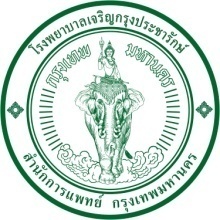 ชื่อโครงการวิจัย (ภาษาไทย)..............................................................(ภาษาอังกฤษ).................................................................................		สัญญาการเบิกจ่ายอ้างอิงระเบียบสำนักการแพทย์เรื่อง หลักเกณฑ์และแนวทางการให้ทุนส่งเสริมการวิจัย สำหรับบุคลากรในสังกัดสำนักการแพทย์ พ.ศ.2552 สัญญานี้ทำขึ้น ณ โรงพยาบาลเจริญกรุงประชารักษ์ ตั้งอยู่ที่ อาคาร 72 พรรษา มหาราชินี โรงพยาบาลเจริญกรุงประชารักษ์ เลขที่ 8 ถนนเจริญกรุง แขวงบางคอแหลม เขตบางคอแหลม กรุงเทพมหานคร  เมื่อวันที่ ....................... เดือน ................... พ.ศ. ...................... ระหว่างโรงพยาบาลเจริญกรุงประชารักษ์ ซึ่งต่อไปในสัญญานี้เรียกว่า “ผู้ให้ทุน” โดยมีคณะกรรมการพิจารณาจ่ายเงินทุนส่งเสริมการวิจัย โรงพยาบาลเจริญกรุงประชารักษ์ ซึ่งต่อไปในสัญญานี้เรียกว่า “ตัวแทนผู้ให้ทุน” กับ นาย/นาง/นางสาว ....................ตำแหน่ง.................................ปฏิบัติงานที่...................... โรงพยาบาลเจริญกรุงประชารักษ์    ซึ่งต่อไปในสัญญา “ผู้รับทุน” ได้ตกลงกันมีข้อความดังต่อไปนี้		ก. การให้และรับทุน 		ข้อ 1 ผู้ให้ทุนอนุมัติให้ทุนในโรงการ ทุนส่งเสริมการวิจัย ที่ได้รับการอนุมัติเงินจากรุงเทพมหานคร งบประมาณ   ปี........ แก่ผู้รับทุน เพื่อการวิจัย เรื่อง.............................................................................................................................................................................................................................................................................................................................................................................................................................................................................................................................................................................................ซึ่งได้รับการอนุมัติให้ดำเนินการวิจัยจากคณะกรรมการพิจารณาและควบคุมกรวิจัยในคนของกรุงเทพมหานคร ตามหนังสือรับรอง โครงการวิจัย เลขที่ ..............ลงวันที่.........เดือน.....................พ.ศ................ซึ่งต่อไปในสัญญานี้จะเรียกว่า “โครงการวิจัย” ในวงเงิน ............................บาท (...................................................................บาทถ้วน) โดยมีระยะเวลาดำเนินการของการวิจัยไม่เกิน 2 ปี นับตั้งแต่วันที่ .............เดือน.........พ.ศ. .............................		ข้อ 2 ผู้ให้ทุนจะจ่ายเงินตามสัญญาให้แก่ผู้รับทุนเป็น 2 งวด โดยจะจ่ายงวดที่ 1 จำนวนร้อยละ 50 ของทุนวิจัยในวันที่ทำสัญญา และงวดที่ 2 จำนวนร้อยละ 50 ของทุนวิจัย เมื่อดำเนินการวิจัยแล้วเสร็จพร้อมรายงานผลการวิจัย		ข. การดำเนินการ		ข้อ 3 ผู้รับทุนจะเป็นผู้ทำงานในโครงการวิจัยนี้ และถ้าหากจะมีการเปลี่ยนแปลงบุคคล ผู้รับทุนหรือนักวิจัยในโครงการนี้ ผู้รับทุนต้องมีหนังสือแจ้งให้ตัวแทนผู้รับทุนทราบล่วงหน้าไม่น้อยกว่า 7(เจ็ด) วัน ตัวแทนผู้ให้ทุนมีสิทธิที่จะให้ความชอบกับการเปลี่ยนแปลงนั้น หรือปรับเปลี่ยนโครงการ หรือยุติการสนับสนุนทุนวิจัยได้ตามความเหมาะสม		ข้อ 4 ผู้รับทุนต้องดำเนินการวิจัยตามโครงการวิจัยทันทีนับตั้งแต่วันลงนามในสัญญา โดยตัวแทนผู้ให้ทุนเป็นผู้ควบคุมดูแลในการดำเนินการวิจัย เป็นไปตามโครงร่างที่ได้รับอนุมัติและเป็นไปตามกำหนดเวลา						กรณีไม่สามารถทำการวิจัยตามโครงการให้แล้วเสร็จได้ภายในกำหนดเวลาตามข้อ 1 ผู้รับทุนต้องแจ้งเหตุผลให้ตัวแทนผู้ให้ทุนทราบเป็นหนังสือและขออนุมัติให้ขยายเวลาก่อนวันสิ้นสุดสัญญาไม่น้อยกว่า 30 (สามสิบ) วันFM-R&D-006 rev.00			การรายงานความก้าวหน้าของโครงการวิจัยให้หัวหน้าโครงการวิจัยรายงานความก้าวหน้าของการดำเนินงานแก่คณะกรรมการพิจารณาทุนส่งเสริมการวิจัยของโรงพยาบาลตามหลักเกณฑ์ของคณะกรรมการพิจารณาและควบคุมการวิจัยในคนของกรุงเทพมหานคร ในกรณีที่มีความเสี่ยงต่ำให้รายงานทุก 6 เดือน		ค. ผลงาน 		ข้อ 5 ผู้รับทุนต้องนำส่ง รายงานผลการดำเนินงานวิจัย ที่ตีพิมพ์เผยแพร่ในวารสารต่าง ๆ หรือที่จัดทำเป็นรายงานเย็บเล่มจำนวน 5 ฉบับ พร้อมแผ่นบันทึกข้อมูล ให้แก่ตัวแทนผู้ให้ทุน ภายหลังโครงการวิจัยแล้วเสร็จง. การเก็บเอกสาร		ข้อ 6 ผู้รับทุนต้องเก็บเอกสารหลักฐานการใช้จ่ายเงินไว้สำหรับการตรวจสอบ เก็บไว้ในระยะเวลา 5 ปี นับตั้งแต่วันทำสัญญา		สัญญานี้ทำขึ้น 2 (สอง) ฉบับ มีความถูกต้องตรงกันคู่สัญญาทุกฝ่ายได้อ่านและเข้าใจข้อความโดยตลอดแล้ว จึงได้ลงลายมือชื่อไว้เป็นคำสัญญา ต่อหน้าพยานและต่างเก็บไว้ฝ่ายละฉบับ							ลงชื่อ.........................................................ผู้ให้ทุน								       (นางเลิศลักษณ์ ลีลาเรืองแสง)   							            ผู้อำนวยการโรงพยาบาลเจริญกรุงประชารักษ์     ประธานคณะกรรมการพิจารณาทุนส่งเสริมการวิจัยทางการแพทย์                            โรงพยาบาลเจริญกรุงประชารักษ์							ลงชื่อ.........................................................ผู้รับทุน						          (..............................................................)							ลงชื่อ.........................................................พยาน						  	(นายไกรฤกษ์ สินธวานุรักษ์)							นายแพทย์เชี่ยวชาญ							กรรมการและเลขานุการ						           คณะกรรมการพิจารณาทุนส่งเสริมวิจัยทางการแพทย์							  โรงพยาบาลเจริญกรุงประชารักษ์FM-R&D-006 rev.00